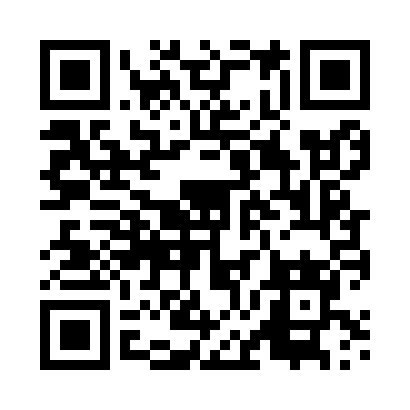 Prayer times for Kanna, PolandMon 1 Apr 2024 - Tue 30 Apr 2024High Latitude Method: Angle Based RulePrayer Calculation Method: Muslim World LeagueAsar Calculation Method: HanafiPrayer times provided by https://www.salahtimes.comDateDayFajrSunriseDhuhrAsrMaghribIsha1Mon4:176:1212:405:087:098:572Tue4:156:1012:405:097:118:593Wed4:126:0812:405:107:129:014Thu4:096:0612:395:117:149:035Fri4:076:0412:395:127:169:056Sat4:046:0112:395:147:179:087Sun4:015:5912:395:157:199:108Mon3:585:5712:385:167:209:129Tue3:555:5512:385:177:229:1410Wed3:535:5312:385:187:239:1611Thu3:505:5112:375:197:259:1812Fri3:475:4912:375:207:279:2113Sat3:445:4712:375:217:289:2314Sun3:415:4412:375:227:309:2515Mon3:385:4212:365:237:319:2816Tue3:355:4012:365:247:339:3017Wed3:335:3812:365:257:359:3218Thu3:305:3612:365:267:369:3519Fri3:275:3412:365:277:389:3720Sat3:245:3212:355:297:399:4021Sun3:215:3012:355:307:419:4222Mon3:185:2812:355:317:429:4423Tue3:155:2612:355:327:449:4724Wed3:125:2412:355:337:469:5025Thu3:095:2212:345:347:479:5226Fri3:065:2112:345:357:499:5527Sat3:025:1912:345:367:509:5728Sun2:595:1712:345:377:5210:0029Mon2:565:1512:345:377:5310:0330Tue2:535:1312:345:387:5510:05